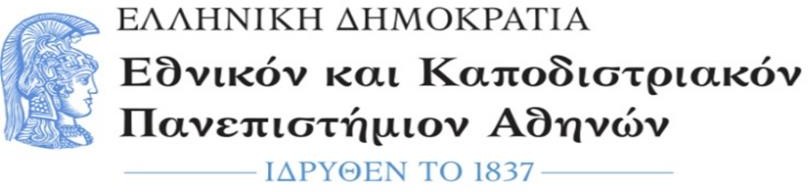 ΤΜΗΜΑ ΧΗΜΕΙΑΣΔ.Π.Μ.Σ.  …………………………………………………………..Προς την Επιτροπή Διαχείρισης Παραπόνων & ΕνστάσεωνΕΝΤΥΠΟ ΥΠΟΒΟΛΗΣ ΠΑΡΑΠΟΝΩΝ/ΕΝΣΤΑΣΕΩΝΤο Δ.Π.Μ.Σ «Διδακτική της Χημείας, Νέες Εκπαιδευτικές Τεχνολογίες και Εκπαίδευση για την Αειφόρο Ανάπτυξη (ΔιΧηΝΕΤ-ΕΑΑ)» στην προσπάθειά του για συνεχή βελτίωση των παρεχόμενων εκπαιδευτικών και διοικητικών υπηρεσιών, παρέχει τη δυνατότητα στους φοιτητές του να διατυπώσουν τα παράπονα ή τις ενστάσεις τους, καθώς και να αναδείξουν τυχόν προβλήματα που ανακύπτουν κατά τη φοίτησή τους.ΟΝΟΜΑΤΕΠΩΝΥΜΟ: 										ΠΑΤΡΩΝΥΜΟ: 											ΑΡ.ΜΗΤΡΩΟΥ:					ΕΞΑΜΗΝΟ ΦΟΙΤΗΣΗΣ:			ΤΗΛΕΦΩΝΟ:				E-MAIL:							Παρακαλούμε διατυπώστε με συνοπτικό και σαφή τρόπο το ζήτημα που σας απασχολεί ή το πρόβλημα που αντιμετωπίσατε και αφορά στις παρεχόμενες υπηρεσίες (εκπαιδευτικές, διοικητικές, κτλ) του Δ.Π.Μ.Σ.. Εάν επιθυμείτε ακρόαση εκ μέρους μέλους της Επιτροπής διατυπώστε το αίτημά σας.□	Δηλώνω ότι συναινώ ρητά και ανεπιφύλακτα στην επεξεργασία των προσωπικών μου δεδομένων για τον σκοπό της διαχείρισης της παρούσας διαμαρτυρίας μου.Αθήνα, 			Ο/Η Αιτ			